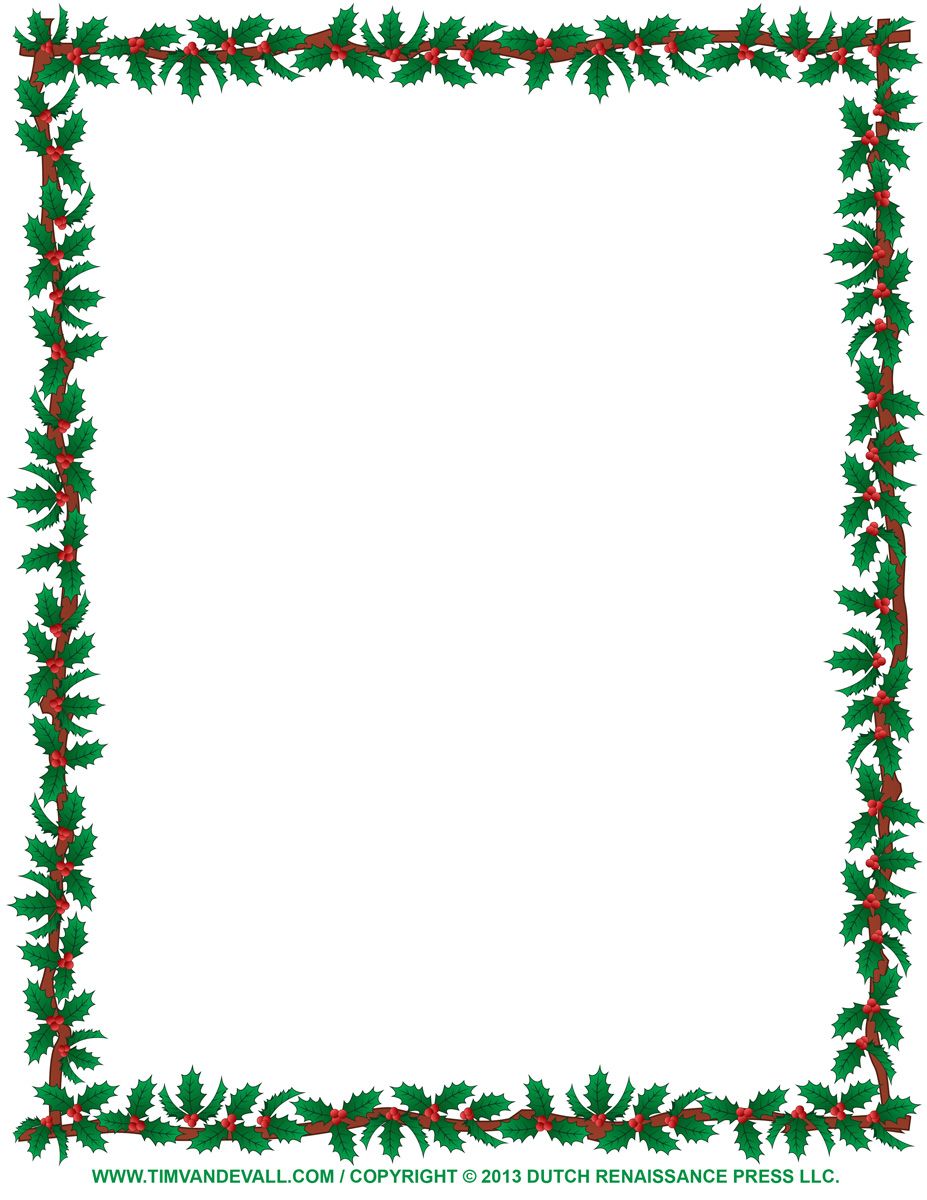 Meine WeihnachtsgeschichteWeihnachten ist eine magische Zeit für jeden Menschen jeden Alters. Dieses Fest wird mit Spannung erwartet. An Weihnachten werden die Herzen mit Liebe,  und die Städte, die Häuser mit einer unglaublichen festlichen Atmosphäre gefüllt.Eine meiner unvergesslichen Erinnerungen war das Weihnachtsfest in Deutschland. Mitte Dezember 2016 bin ich mit der Tochter zu meinen Eltern nach Deutschland geflogen. In Deutschland leben auch meine 4 Schwestern und 2 Brüder. Überall hat der Geruch von Weihnachten geschwebt, alles war mit einer festlichen Atmosphäre gefüllt.Überall in Deutschland schmücken die Bewohner ihre Häuser mit Girlanden, hängen in den Häusern an der Tür Adventskränze. Weihnachten ist ein wichtigstes Fest in Deutschland. Weihnachten wird normalerweise ziemlich ruhig und still gefeiert. Die Weihnachtsmärkte haben mich am meisten beeindruckt. Es ist ein helles und einzigartiges Phänomen, eine echte Show. Hier gibt es Karussells und Attraktionen. In festlichen Verkaufsbuden werden leckere Weihnachtsgerichte angeboten, Souvenirs verkauft. Jedes Jahr kommen viele Touristen aus der ganzen Welt zu Weihnachtmärkten in Deutschland. Hier kann man wärmenden Glühwein  trinken, deutsche Würsten, Lebkuchen  probieren,  Freunde  treffen.Weihnachten ist ein Familienfest. Deshalb hat sich unsere ganze freundliche Familie an Heiligabend an einem festlich gedeckten Tisch versammelt. Meine Mutter hat Eisbein mit Sauerkraut gekocht, Gans gebacken. Meine Schwestern und ich haben Stollen, Plätzchen gebacken. Und meine Tochter hat uns gerne geholfen.Während des Abendessens haben wir uns im Kreise der Familie frohe Weihnachten, Glück, Gesundheit gewünscht und Geschenke ausgetauscht. Die kleinen Neffen haben Geschenke vom Weihnachtsmann unter dem Tannenbaum gesucht.Ich glaube, es ist einer der wichtigsten Feiertage, an denen sich unsere Herzen mit Liebe, Freude und Wärme füllen. Die Menschen auf der ganzen Welt warten auf Weihnachten.Irina Kurotschkina, Kursteilnehmerin, Aksu